Муниципальное бюджетное общеобразовательное учреждение«Добровская школа-гимназия имени Я.М.Слонимского» Симферопольского района Республики Крым(МБОУ «Добровская школа- гимназия имени Я.М.Слонимского»)ОКПО 00793762;ОГРН 1159102010253; ИНН /КПП9109008822/910901001ул.Комсомольская, д.1-А, с. Доброе, Симферопольский район, РК, 297571тел/факс 3(652) 31-12-24, e-mail: school_simferopolsiy-rayon6@crimeaedu.ru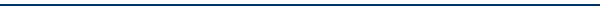        Во исполнении приказа Управления образования администрации Симферопольского района от 29.09.2023 № 868 «О проведении муниципального этапа  Республиканского конкурса «Космические фантазии» в 2023/2024 учебном году.ПРИКАЗЫВАЮ: 1.Провести с 02.10.2023 по 10.10.2023г. школьный этап Республиканского конкурса «Космические фантазии» (далее - конкурс):2. Утвердить состав жюри Конкурса (приложение 1)3. Использовать в работе Положение о проведении Конкурса, утвержденное приказом  Управления образования администрации Симферопольского района №868 от 29.09.2023г.4. Учителям-предметникам, классным руководителям 1-4 классов:4.1 обеспечить участие обучающихся в школьном этапе Республиканского конкурса «Космические фантазии» согласно Положению;4.2 предоставить материалы и сопроводительные документы для участия в муниципальном этапе Республиканского конкурса «Космические фантазии» методистам МБОУ ДО «ЦДЮТ» по направлениям: Российцевой Н.М. (изобразительное и декоративно-прикладное искусство),   Белоусовой И.Г. (фотография), Кульчейко Е.В. (литература и журналистика)										до 20октября 2023г.5. Ответственность за информационно-методическое сопровождение Конкурса и исполнение данного приказа возложить на руководителей МО Годлевскую В.П, Темеш У.У., Юсуфову С.С.  6. Контроль за выполнение данного приказа возложить на  заместителя директора по УВР Мусаеву С.И..Директор  	                                                                                                              Е.В.Никитчук   Приложение  к приказу МБОУ      «Добровская школа гимназия имени Я.М.Слонимского»от  02.10.2023г № 498-оСостав жюри школьного этапа Республиканского конкурса«Космические фантазии» в 2023 годуТемеш У.У., руководитель МО художественно-эстетического цикла, председатель; Годлевская В.П., руководитель МО учителей социально – гуманитарного направления;Юсуфова С.С, руководитель МО начальных классов;Сенченко Е.В., учитель начальных классовВелиева С.Э., учитель ИЗО;Факидова Э.С. учитель ИЗО.ПРИКАЗ02.10.2023№  498-о№  498-ос.ДоброеО проведении школьного этапа Республиканского конкурса «Космические фантазии» в 2023/2024 учебном году О проведении школьного этапа Республиканского конкурса «Космические фантазии» в 2023/2024 учебном году С приказом   от  02.10.2023ознакомлены:С приказом   от  02.10.2023ознакомлены:С приказом   от  02.10.2023ознакомлены:№ФИО учителяДатаДатаПодпись1Мусаева С.И.2Темеш У.У.3Годлевская В.П.4Юсуфова С.С.5Факидова Э.С.6Велиева С.Э.7Сенченко Е.В.